РЕСПУБЛИКА  КРЫМАДМИНИСТРАЦИЯ  НИЖНЕГОРСКОГО СЕЛЬСКОГО ПОСЕЛЕНИЯНИЖНЕГОРСКОГО РАЙОНА РЕСПУБЛИКИ КРЫМПОСТАНОВЛЕНИЕ« 22 »      12            2017 г.                             № 761                                  пгт. НижнегорскийОб утверждении списка граждан, состоящих на учете в качестве нуждающихся в жилых помещениях, предоставляемых по договорам социального найма В связи и интеграцией Республики Крым в экономическую, финансовую, кредитную и правовую системы Российской Федерации, в систему органов государственной власти Российской Федерации, в соответствии с Федеральным конституционным законом от 21 марта 2014 года № 6 – ФКЗ «О принятии в Российскую Федерацию Республики Крым и образовании в составе Российской Федерации новых субъектов – Республики Крым и города федерального значения Севастополя, Федеральным законом от 06.10.2003 № 131-Ф3 «Об общих принципах организации местного самоуправления в Российской Федерации», руководствуясь Жилищным Кодексом Российской Федерации, Законом Республики Крым от 06.07.2015 № 130 - ЗРК/2015 «О регулировании некоторых вопросов в области жилищных отношений в Республике Крым», Приказом министерства регионального развития Российской Федерации от 25.02.2005 г. № 18 «Об утверждении методических рекомендаций для субъектов Российской Федерации и органов местного самоуправления по определению порядка ведения органами местного самоуправления учета граждан в качестве нуждающихся в жилых помещениях, предоставляемых по договорам социального найма, и по предоставлению таким гражданам жилых помещений по договору социального найма», Постановлением Совета министров Республики Крым от 13.10.2015 года № 611 «Об утверждении Порядка обеспечения жильем граждан из числа ранее депортированных», Поручением Главы Республики Крым № 01-62/273 от 19.09.2015, Уставом муниципального образования Нижнегорское сельское поселение Нижнегорского района Республики Крым, администрация Нижнегорского сельского поселения ПОСТАНОВИЛА:Утвердить прилагаемый список граждан, состоящих на учете в качестве нуждающихся в жилых помещениях, предоставляемых по договорам социального найма.Обнародовать настоящее постановление на информационных стендах  Нижнегорского сельского совета Нижнегорского района Республики Крым, на официальном сайте муниципального образования Нижнегорское сельское поселение в информационно-телекоммуникационной  в сети общего пользования «Интернет» http://nizhnegorskij.admonline.ru/.Контроль за исполнением настоящего постановления возложить на заместителя главы администрации Нижнегорского сельского поселения Юрченко С. В.Заместитель главы администрацииНижнегорского сельского поселения                                                          С. В. Юрченко Подготовлено:Отдел по предоставлению муниципальных услуг            Бытко Н. И.                                                                                                Пархоменко С. В       Согласовано: Начальник отдела по правовым вопросам и вопросам коррупции       Терещенко О. В. Приложение к постановлению администрацииНижнегорского сельского поселенияот 22.12.2017 г. № 761Список граждан, состоящих на учете в качестве нуждающихся в жилых помещениях, предоставляемых по договорам социального наймав администрации Нижнегорского сельского поселенияпо состоянию на 22.12.2017 г.№ очередиФамилия, Имя, ОтчествоПорядковый № строки в книге  учета граждан в качестве нуждающихся в жилых помещениях1Чумаченко Елизавета Павловна 12Шевченко (Селеванюк) Татьяна Викторовна23Ельцова Елена Сергеевна34Ясинская Лидия Николаевна45Евдокимов Анатолий Васильевич56Пилющенко Роза Илларионовна67Бойко Людмила Анатольевна78Ятченко Мария Федоровна89Щербаев Виталий Владимирович910Грекова Людмила Васильевна1011Мироненко Екатерина Яковлевна1112Бурмистрова Лидия Ивановна1213Клименко Галина Ивановна1314Гурина Светлана Ивановна 1415Бытко Николай Илларионович1516Кравченко (Кулакова) Елена Александровна1617Шпак Елена Ониковна1718Клименко Виктор Васильевич1819Брындя Марина Анатольевна1920Смаилова Лиля Зафаровна2021Мефаев Мурод Аджиаблаевич2122Зиналиева  Шевкие2223Набиева Зарема Наримановна2324Менситов Музеин Мубиевич2425Чернецкая Валерия Валерьевна 2526Амелина Ление Медиевна2627Бекирова Зарема Мустафаевна2728Исмаилова Гульнара Кудусовна2829Халилова Медине2930Халилов Рейфат Мамутович3031Абильбариев Редван Кудусович3132Салаватова Гульсуна Искандаровна3233Салаватов Осман3334Мухторемова Гульзаде3435Акимова Фекрие3536Эминов Эрнест Рустемович3637Шалева Мария Валериевна3738Гилёв Андрей Павлович3839Хомич Марина Николаевна3940Шпак Светлана Ивановна4041Курталиева Эмине Эдэмовна4142Сейтаблаева Шашне Дилаверовна4243Мирзоева Абибе Хайбуллаевна4344Бадаева Дания Хусаиновна4445Данилина Оксана Леонтьевна4546Кофанова Марина Анатольевна4647Васюнкина Алия Ильясовна4748Бетина Любовь Анатольевна 4849Тымчук Владимир Николаевич4950Кесов Алексей Владимирович5051Матыч Алие Усеиновна5152Абселямова Садие Мусретовна5253Коваль Руслан Андреевич5354Пархоменко Алина Анатольенва5455Степанченко Елена Александровна 5556Лялин Юрий Александрович5657Фазылова Айше57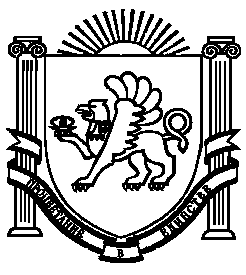 